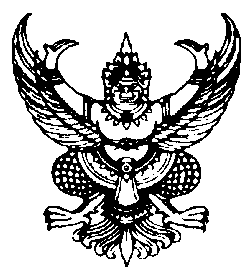 ที่  มท 0816.3/ว 	            กรมส่งเสริมการปกครองท้องถิ่น	            ถนนนครราชสีมา กทม. 10300	     	                   ธันวาคม  2563เรื่อง  โครงการพัฒนาผู้ประกอบวิชาชีพครู : กลุ่มสาระการเรียนรู้ภาษาต่างประเทศ (ภาษาอังกฤษ) เพื่อพัฒนา           การจัดการเรียนการสอนภาษาอังกฤษเพื่อการสื่อสาร (Communicative Language Teaching: CLT) ตามกรอบอางอิงความสามารถทางภาษาของสหภาพยุโรป (The Common European Framework of Reference for Languages: CEFR) ประจำปีงบประมาณ พ.ศ. 2564 (รหัสหลักสูตร 640308 – 64)เรียน  ผู้ว่าราชการจังหวัด ทุกจังหวัดสิ่งที่ส่งมาด้วย 	1. รายชื่อโรงเรียนเข้าร่วมอบรม                                                  	จำนวน  1  ชุด 	2. รายละเอียดโครงการและกำหนดการ	จำนวน  1  ชุด	3. รายละเอียดระยะเวลา	จำนวน  1  ฉบับ	4. ใบแจ้งการชำระเงินค่าเข้าร่วมอบรม	จำนวน  1  ฉบับ                                                         	5. คำอธิบายการกรอกใบแจ้งการชำระเงินค่าเข้าร่วมอบรม	จำนวน  1  ฉบับ			ด้วยกรมส่งเสริมการปกครองท้องถิ่น ได้กำหนดดำเนินการโครงการพัฒนาผู้ประกอบวิชาชีพครู : กลุ่มสาระการเรียนรู้ภาษาต่างประเทศ (ภาษาอังกฤษ) เพื่อพัฒนาการจัดการเรียนการสอนภาษาอังกฤษ 
เพื่อการสื่อสาร (Communicative Language Teaching: CLT) ตามกรอบอางอิงความสามารถทางภาษาของสหภาพยุโรป (The Common European Framework of Reference for Languages: CEFR) ประจำปีงบประมาณ พ.ศ. 2564 (รหัสหลักสูตร 640308 – 64) รวมทั้งมีความรู้ ความเข้าใจทิศทางการจัดการศึกษา การพัฒนาสมรรถนะผู้ประกอบวิชาชีพครู และจรรยาบรรณและคุณลักษณะของผู้ประกอบวิชาชีพครูในศตวรรษที่ 21 เป็นการพัฒนาตนเองอย่างต่อเนื่องให้มีความรู้ความชำนาญในวิชาชีพเพิ่มขึ้น มีโอกาสเจริญก้าวหน้าในตำแหน่งและวิทยฐานะสามารถนำผลที่ผ่านการพัฒนา ไปใช้เป็นคุณสมบัติเพื่อขอให้มีหรือเลื่อนวิทยฐานะสูงขึ้นได้ โดยกำหนดจัดอบรม จำนวน 5 รุ่น รุ่นละ 4 วัน ณ โรงแรมเดอะพาลาสโซ่ ถนนรัชดาภิเษก แขวงดินแดง เขตดินแดง กรุงเทพมหานคร ซึ่งรุ่นที่ 1, 2 และ 3 กลุ่มเป้าหมาย คือ ครูระดับประถมศึกษา และรุ่นที่ 4 และ 5 กลุ่มเป้าหมาย คือ ครูระดับมัธยมศึกษา และอาชีวศึกษา ดังนี้ 		รุ่นที่ 1 ระหว่างวันที่ 5 - 8 มกราคม 2564 (ประถมศึกษา)				รุ่นที่ 2 ระหว่างวันที่ 12 - 15 มกราคม 2564 (ประถมศึกษา)				รุ่นที่ 3 ระหว่างวันที่ 19 - 22 มกราคม 2564 (ประถมศึกษา)			รุ่นที่ 4 ระหว่างวันที่ 16 - 19 กุมภาพันธ์ 2564 (มัธยมศึกษา และอาชีวศึกษา)		รุ่นที่ 5 ระหว่างวันที่ 2 - 5 มีนาคม 2564	 (มัธยมศึกษา และอาชีวศึกษา)			กรมส่งเสริมการปกครองท้องถิ่น จึงขอความร่วมมือจังหวัดแจ้งองค์กรปกครองส่วนท้องถิ่น 
พิจารณาอนุญาตให้ครูที่รับผิดชอบการจัดการเรียนการสอนกลุ่มสาระการเรียนรู้ภาษาต่างประเทศ (ภาษาอังกฤษ) ในระดับประถมศึกษา ระดับมัธยมศึกษา และระดับอาชีวศึกษา สถานศึกษาที่จัดการเรียน            การสอนระดับประถมศึกษา ระดับมัธยมศึกษา และระดับอาชีวศึกษา เข้าร่วมการฝึกอบรมและดำเนินการ ดังนี้ ..										                       /1. ชำระ...- 2 -	1. ชำระค่าใช้จ่ายในการลงทะเบียนจากงบประมาณขององค์กรปกครองส่วนท้องถิ่นต้นสังกัด เป็นค่าเช่าที่พัก ค่าอาหารว่างและเครื่องดื่ม ค่าอาหาร ค่าวัสดุ เครื่องเขียนและอุปกรณ์ ค่าใช้จ่ายอื่น ๆ ในการฝึกอบรม อัตราคนละ 6,500 บาท (หกพันห้าร้อยบาทถ้วน) โดยโอนเงินค่าลงทะเบียนเข้าบัญชีเงินฝาก ประเภทกระแสรายวัน ธนาคารกรุงไทย จำกัด (มหาชน) สาขาถนนวิสุทธิกษัตริย์ ชื่อบัญชี “ค่าลงทะเบียน โครงการฝึกอบรมกรมส่งเสริมการปกครองท้องถิ่น” เลขที่บัญชี 006-6-07387-1 ทั้งนี้ ระบบรับชำระเงินค่าลงทะเบียนจะปิดโดยอัตโนมัติเมื่อมีผู้ประสงค์จะเข้ารับการฝึกอบรมโอนเงินค่าลงทะเบียนเข้าบัญชีครบจำนวน 250 คนต่อรุ่น และหรือเมื่อถึงกำหนดวันปิดระบบรับชำระเงิน และให้นำสำเนาใบเสร็จรับเงินหรือใบรับชำระค่าสาธารณูปโภคและค่าบริการที่ธนาคารออกให้ มาแสดงต่อเจ้าหน้าที่ ณ จุดรับลงทะเบียน/รายงานตัว ตามวัน เวลา และสถานที่       ที่กำหนด โดยถือว่าใบเสร็จรับเงินและหรือใบรับชำระค่าสาธารณูปโภคและค่าบริการเป็นหลักฐานการจ่าย
ตามระเบียบกระทรวงมหาดไทยว่าด้วยการรับเงิน การเบิกจ่ายเงิน การฝากเงิน การเก็บรักษาเงิน และการตรวจเงินขององค์กรปกครองส่วนท้องถิ่น พ.ศ. 2547 และที่แก้ไขเพิ่มเติม ข้อ 5 และข้อ 84 โดยกรมส่งเสริมการปกครองท้องถิ่นจะรับลงทะเบียน/รายงานตัวเฉพาะผู้ที่โอนเงินค่าลงทะเบียนเข้าบัญชีธนาคารดังกล่าวข้างต้นเท่านั้น รายละเอียดปรากฏตามสิ่งที่ส่งมาด้วย	2. ค่าเบี้ยเลี้ยง ค่าพาหนะและค่าใช้จ่ายระหว่างการเดินทาง (ไป-กลับ) ให้เบิกจ่ายจากองค์กรปกครองส่วนท้องถิ่นต้นสังกัด ตามกฎหมาย ระเบียบ ข้อบังคับ มติคณะรัฐมนตรี และหนังสือสั่งการที่เกี่ยวข้อง 	3. กรณีผู้ที่ประสงค์จะเข้ารับการฝึกอบรมได้ชำระค่าลงทะเบียนแล้ว แต่มีเหตุจำเป็น
ไม่สามารถเข้ารับการฝึกอบรมได้ ให้องค์กรปกครองส่วนท้องถิ่นต้นสังกัดพิจารณาจัดส่งบุคลากรรายอื่น
เข้ารับการฝึกอบรมแทน โดยให้ทำหนังสือขออนุมัติเปลี่ยนแปลงตัวบุคคลและนำมายื่นในวันรายงานตัว 
และใช้เป็นหลักฐานประกอบการเบิกจ่ายค่าลงทะเบียนโดยไม่ต้องแก้ไขรายชื่อในสำเนาใบรับชำระ
ค่าสาธารณูปโภคและค่าบริการที่ธนาคารออกให้ ทั้งนี้ กรมส่งเสริมการปกครองท้องถิ่นจะไม่คืนเงินค่าลงทะเบียนให้ในกรณีที่ชำระค่าลงทะเบียนแล้ว แต่ไม่เข้าร่วมฝึกอบรมทุกกรณี	จึงเรียนมาเพื่อโปรดพิจารณาดำเนินการ 		ขอแสดงความนับถือ	    			              อธิบดีกรมส่งเสริมการปกครองท้องถิ่นกองส่งเสริมและพัฒนาการจัดการศึกษาท้องถิ่นกลุ่มงานส่งเสริมการจัดการศึกษาท้องถิ่นโทร. ๐-๒๒๔๑-๙๐21-3 ต่อ 211 โทรสาร 0 2241 9021-3 ต่อ 218ผู้ประสานงาน :  1. นางสาวนิตยา โภคพูลผล โทร. 081-385-3373		2. นางสาววันทนีย์ นาส้มกบ โทร. 093-432-1318